Белорусский государственный университет информатики и радиоэлектроникиКафедра вычислительных методов и программированияЛабораторная работа № 2Тема: «Среда программирования Visual C++.
Программирование разветвляющихся алгоритмов»Вариант 6Выполнила студентка группы №042802Двараковская Надежда АлександровнаПринял: Убийконь В.И.Минск 2010Цель работы:  ознакомиться с применением логических операций и операциями сравнения. Рассмотреть приоритет операций в C++. Научиться использовать операторы условной передачи управления if и множественного выбора switch.Индивидуальные задания. Вариант 6                   ,                 0.5<xy<10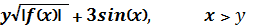    g=          ,         0.1<xy<0.5              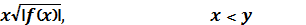                  ,                    иначе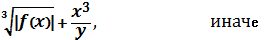 Блок-схема алгоритма:Текст программы:#include<iostream.h>#include<math.h>int main(){double x,y,f,s;int k;cout<<"Vvedite x:"; cin>>x;cout<<"Vvedite y:"; cin>>y;cout<<"Viberite f: 1- sh(x),2 - x^2, 3- exp(x)"; cin>>k;switch(k){case 1: f=sinh(x); break;case 2:f=pow(x,2); break;case 3:f=exp(x);   break ;default:cout<<" Ne vuibrana funkciya"; return 1;}if(x*y>0.5 && x*y<10)s=exp(f-fabs(y));elseif(x*y>0.1 && x*y<0.5)s=pow((f+y),1/3.);else  s=2*pow(f,2);cout<<"resultat="<<s<<endl;return 0;}Результаты работы программы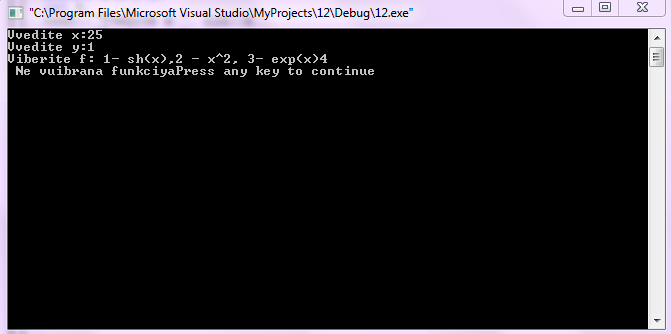 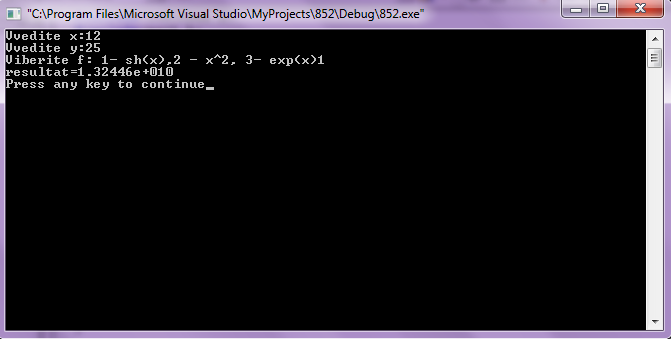 